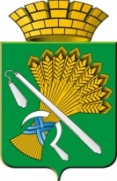 АДМИНИСТРАЦИЯ КАМЫШЛОВСКОГО ГОРОДСКОГО ОКРУГАП О С Т А Н О В Л Е Н И Еот 12.02.2021   № 115	Об утверждении Плана мероприятий по реализации системы защиты прав потребителей на территории Камышловского городского округа на 2021-2023 годыВ соответствии с Федеральным законом от 06.10.2003г.  № 131–ФЗ  «Об общих принципах организации местного самоуправления в Российской Федерации» ("Собрание законодательства РФ", 06.10.2003, N 40, ст. 3822), руководствуясь статьей 44 Закона Российской Федерации от 07.02.1992г. №2300-1 «О защите прав потребителей» ("Собрание законодательства РФ", 15.01.1996, N 3, ст. 140), на основании Устава Камышловского городского округа, в целях обеспечения населения Камышловского городского округа товарами (работами, услугами) надлежащего качества, соблюдения законодательства о защите прав потребителей и других законодательных и нормативных актов Российской Федерации и Свердловской области при производстве (оказании) и реализации товаров (работ, услуг), во исполнение пп. 4.1 пункта 4 раздела 2 Протокола, №64 от 25.09.2020, заседания Координационной комиссии по защите прав потребителей в Свердловской области от 19 августа 2020г., администрация Камышловского городского округаПОСТАНОВЛЯЕТ:1. Утвердить План мероприятий по реализации системы защиты прав потребителей на территории Камышловского городского округа на 2021-2023 годы  (прилагается).2. Настоящее постановление опубликовать в газете «Камышловские известия» и разместить на официальном сайте Камышловского городского округа в информационно-телекоммуникационной сети «Интернет».3. Контроль за исполнением настоящего постановления возложить на заместителя главы  администрации   Камышловского городского округа Власову Е.Н.ГлаваКамышловского городского округа                                               А.В. ПоловниковУТВЕРЖДЕНпостановлением администрации Камышловского городского округаот  12.02.2021 № 115План мероприятий по реализации системы защиты прав потребителей на территории Камышловского городского округа на 2021-2023 годыНаименование мероприятийСрок исполненияИсполнители1231.Организация и развитие информационно – просветительской системы по пропаганде знаний по защите своих прав и правовому обучению потребителей товаров и услуг1.Организация и развитие информационно – просветительской системы по пропаганде знаний по защите своих прав и правовому обучению потребителей товаров и услуг1.Организация и развитие информационно – просветительской системы по пропаганде знаний по защите своих прав и правовому обучению потребителей товаров и услуг1.1. Информирование населения о наиболее распространенных приемах и способах обмана потребителей, нарушениях правил торговли, требований к качеству товаров и других посягательствах экономической направленности через средства массовой информацииПостоянноТерриториальный отдел Управления Роспотребнадзора по Свердловской области в Талицком, Байкаловском, Тугулымском районах, городе Камышлов, Камышловском и Пышминском районах (по согласованию)Отдел экономики администрации Камышловского городского округа1.2. Распространение информации по защите прав потребителей среди населения непосредственно в местах предоставления услугПостоянноОтдел экономики администрации Камышловского городского округа1.3. Проведение работы с хозяйствующими субъектами по вопросам защиты прав потребителей посредством проведения семинаров и совещанийПо мере возникновенияОтдел экономики администрации Камышловского городского округа1.4 Участие в семинарах и совещаниях с хозяйствующими субъектами по вопросам защиты прав потребителей организованных Отделом экономики администрации Камышловского городского округаПо мере возникновенияТерриториальный отдел Управления Роспотребнадзора по Свердловской области в Талицком, Байкаловском, Тугулымском районах, городе Камышлов, Камышловском и Пышминском районах (по согласованию)2. Организация контроля за качеством реализуемой продукции и предоставляемых услуг2. Организация контроля за качеством реализуемой продукции и предоставляемых услуг2. Организация контроля за качеством реализуемой продукции и предоставляемых услуг2.1.Ведение мониторинга выявляемых нарушений в сфере потребительского рынка и доведение информации о нарушителях до потребителей через сайт администрации Камышловского городского округаЕжеквартально  Территориальный отдел Управления Роспотребнадзора по Свердловской области в Талицком, Байкаловском, Тугулымском районах, городе Камышлов, Камышловском и Пышминском районах (по согласованию)Отдел экономики администрации Камышловского городского округа3. Нормативно-правовое, информационное и организационное обеспечение служб по защите прав потребителей3. Нормативно-правовое, информационное и организационное обеспечение служб по защите прав потребителей3. Нормативно-правовое, информационное и организационное обеспечение служб по защите прав потребителей3.1. Подготовка и размещение на сайте администрации города в информационно-телекоммуникационной сети «Интернет» ежегодной информации по вопросам защиты прав потребителей в Камышловском городском округе, предоставленной Территориальным отделом Управления РоспотребнадзораМарт ежегодноОтдел экономики администрации Камышловского городского округа3.2. Организация участия специалистов администрации Камышловского городского округа, представителей предприятий, индивидуальных предпринимателей в областных семинарах по вопросам защиты прав потребителейПо мере возникновенияОтдел экономики администрации Камышловского городского округа3.3. Проведение целенаправленной работы по ликвидации несанкционированной уличной торговли продовольственными и непродовольственными товарами на территории Камышловского  городского округаПостоянноМО МВД РФ «Камышловский» (по согласованию), Отдел экономики администрации Камышловского городского округа3.4. Взаимодействие Администрации Камышловского городского округа с Территориальным отделом Управления Роспотребнадзора по Свердловской области в Талицком, Байкаловском, Тугулымском районах, городе Камышлов, Камышловском и Пышминском районах.ПостоянноОтдел экономики администрации Камышловского городского округа3.5. Разработка информации для потребителей (в зависимости от проблемных вопросов на потребительском рынке муниципального образования)Размещение  информации для потребителей (разработанной Роспотребнадзором) на стендах в администрации муниципального образования Размещение информации для потребителей (разработанной Роспотребнадзором) на сайте Потребитель 66Ежеквартальнопо мере предоставленияежемесячноТерриториальный отдел Управления Роспотребнадзора по Свердловской области в Талицком, Байкаловском, Тугулымском районах, городе Камышлов, Камышловском и Пышминском районах (по согласованию)Отдел экономики администрации Камышловского городского округаОтдел экономики администрации Камышловского городского округа3.6. Освещение актуальных вопросов по защите прав потребителей на страницах газеты Камышловские известияПо мере обращенияАНО «Камышловские известия» (по согласованию)4. Организация обучения детей в образовательных учреждениях основам защиты прав потребителей4. Организация обучения детей в образовательных учреждениях основам защиты прав потребителей4. Организация обучения детей в образовательных учреждениях основам защиты прав потребителей4.1. Разработка, тиражирование памяток «Доверие и безопасность потребителей» (о безопасном пользовании сетей интернет, совершении покупок в Интернет-магазинах, о правах потребителя)Сентябрь 2021г, январь 2022Образовательные учреждения Камышловского городского округа4.2. Размещение информации на сайте школы о праздновании Всемирного дня защиты прав потребителей»В течение учебного годаОбразовательные учреждения Камышловского городского округа4.3. Ролевая игра «Моя социальная корзина» (знакомство несовершеннолетних с примерным расчётным набором, ассортиментом товаров, характеризующий типичный уровень и структуру месячного (годового) потребления человека или семьи; научить рассчитывать свои денежные средства, также научить правильно вести диалог «покупатель-продавецАпрель, май 2021-2022Образовательные учреждения Камышловского городского округа4.4. Неделя правового просвещения «Юному гражданину об основах потребительских знаний» (с приглашением представителей Роспотребнадзора)Март 2021Образовательные учреждения Камышловского городского округа4.5. Уроки-практикумы с использованием учебно-правовых ситуаций «Защита прав потребителя»В течение учебного годаОбразовательные учреждения Камышловского городского округа4.6. Экономико-правовая игра «Мы в этом мире»В течение учебного годаОбразовательные учреждения Камышловского городского округа4.7. Потребитель и Интернет: неделя информационной безопасности «Цифровое поколение и информационная безопасность». Социальные сети, Кибербуллин, кибербезопасность, «кибергигиена»Сентябрь 2021Образовательные учреждения Камышловского городского округа5. Организация обучения студентов в профессиональных образовательных учреждениях вопросам защиты прав потребителей5. Организация обучения студентов в профессиональных образовательных учреждениях вопросам защиты прав потребителей5. Организация обучения студентов в профессиональных образовательных учреждениях вопросам защиты прав потребителей5.1. Акция «Потребительский ликбез» по статьям Закона  РФ «О защите прав потребителей»Ежеквартально Государственное автономное профессиональное  образовательное учреждение Свердловской области «Камышловский гуманитарно-технологический  техникум» (по согласованию)5.2. Викторина «Народ без законов подобен человеку, без принципов» ( кейс стади) 1-2-3-4 курс.Февраль ежегодноГосударственное автономное профессиональное  образовательное учреждение  Свердловской области «Камышловский гуманитарно-технологический  техникум» (по согласованию)5.3. Проведение во всех академических группах классных часов на темы: «Права потребителя или памятка покупателю - что нужно знать, оправляясь в продовольственный магазин?», «Что делать, если купили некачественные продукты?», «Как правильно действовать, если на прилавке магазина лежат просроченные продукты?»Март ежегодно Государственное автономное профессиональное  образовательное учреждение Свердловской области «Камышловский гуманитарно-технологический  техникум» (по согласованию)